Calculus Section 4.3 Properties of Definite Integrals
-Evaluate a definite integral using properties of definite integralsAn indefinite integral is used to find the ____________________ of a function.The definite integral is used to notate finding the _____________________________.Definite Integral
If the function f is continuous on the closed interval [a, b], then the area of the region bounded by the graph of f and the x-axis is: 
where a and b are the endpoints of the region whose area you are finding.The value of a is always the left most (smallest value) of the interval.  For instance, the area under the curve bounded by [3, 7] will have a = 3 and b = 7:   .The definite integral is an accumulator of area.  This means that the area adds to its value as it moves from _________ to _________.If the value of b is smaller than the value of a, then the area is moving ___________ and will be ___________.Areas above the x-axis are considered _____________ while areas under the x-axis are _______________.  This means that a negative area while moving right-to-left would be counted as ______________.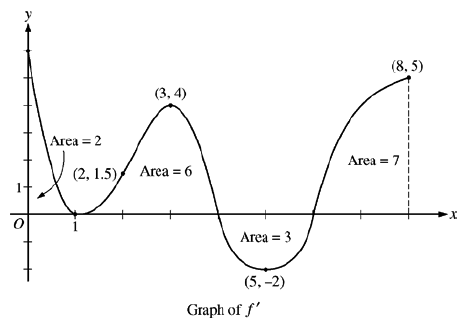 Example) 
 If f(8) = 4, determine the absolute minimum value of f on the closed interval 0 ≤ x ≤ 8.Properties of Definite IntegralsIf f is defined at x = a, then 
If f is integrable on the entire interval [a, b] and c is a value such that a < c < b, then 
If f(x) is an even function, then 
If f(x) is an odd function, then 
Example)  and .  What is the value of ?Example) , , and .  Evaluate .